18 октября в нашем лицее прошел школьный этап ВСОШ по истории. Для того, чтобы успешно выполнить олимпиадные задания изучать историю за рамками школьной программы. Нужно читать дополнительную литературу, научные статьи, публикации известных российских историков, смотреть  документальные фильмы и научно-популярные видео.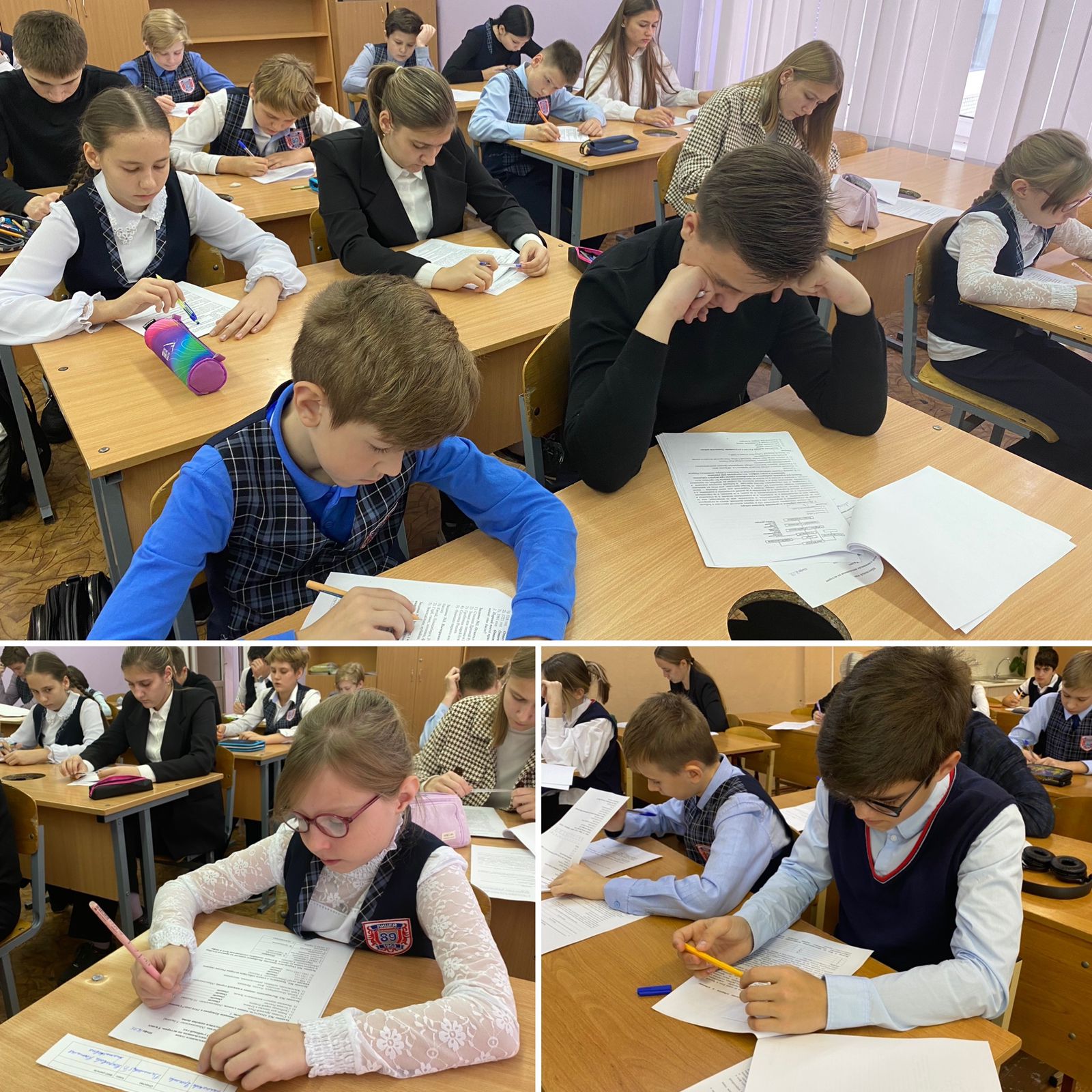 